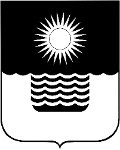 Р Е Ш Е Н И Е ДУМЫ МУНИЦИПАЛЬНОГО ОБРАЗОВАНИЯГОРОД-КУРОРТ ГЕЛЕНДЖИКот 25 мая 2018 года 	                    		                        		            № 766г. ГеленджикО внесении изменения в решение Думы муниципального образования город-курорт Геленджик от 14 мая 2018 года №760 «Об утверждении схемы избирательных округов по выборам депутатов Думы муниципального образования город-курорт Геленджик»В целях приведения муниципальных правовых актов в соответствие с действующим  законодательством,   руководствуясь   Федеральным  законом  от 12 июня 2002 года №67-ФЗ «Об основных гарантиях избирательных прав и права на участие в референдуме граждан Российской Федерации» (в редакции Федерального закона от 18 апреля  2018  года  №83-ФЗ), Федеральным законом от 6 октября 2003 года №131-ФЗ «Об общих принципах организации местного самоуправления в Российской Федерации» (в редакции Федерального закона от 18 апреля 2018 года №83-ФЗ), статьей 14 Закона Краснодарского края от 26 де-кабря 2005 года №966-КЗ «О муниципальных выборах в Краснодарском крае» (в редакции Закона Краснодарского края от 12 февраля 2018 года №3738-КЗ), статьями 8, 27, 70 Устава муниципального образования город-курорт Гелен-джик, Дума муниципального образования город-курорт Геленджик  р е ш и л а:1.Внести в решение Думы муниципального образования город-курорт Геленджик от 14 мая 2018 года №760 «Об утверждении схемы избирательных округов по выборам депутатов Думы муниципального образования город-курорт Геленджик» следующее изменение: дополнить решение пунктом 11 следующего содержания:«11. Наделить каждого избирателя в образованных многомандатных избирательных округах по выборам депутатов Думы муниципального образования город-курорт Геленджик одним голосом».2.Опубликовать настоящее решение в Геленджикской городской газете «Прибой».3.Решение вступает в силу со дня его опубликования, но не ранее вступления в силу постановления администрации муниципального образования город-курорт Геленджик от 10 мая 2018 года №1313 «О внесении изменений в постановление администрации муниципального образования город-курорт Геленджик от 16 января 2013 года №83 «Об образовании избирательных участков для проведения выборов на территории муниципального образования город-курорт Геленджик» (в редакции постановления администрации муниципального образования город-курорт Геленджик от 12 марта 2018 года №585)».Глава муниципального образования город-курорт Геленджик							   В.А. ХрестинПредседатель Думы муниципального образования город-курорт Геленджик				        В.В. Рутковский